Střecha pergola: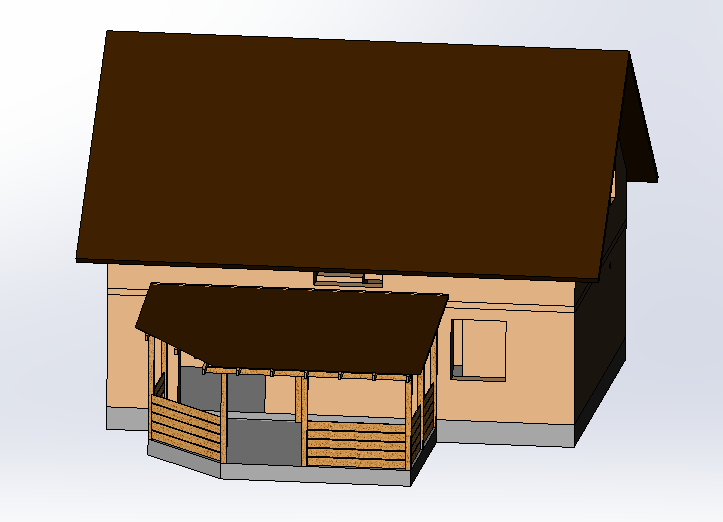 Detaily:Materiál – Trapezový plech T12 - tloušťku nechám na doporučení (cca 0,6mm) Barva včetně okapů hnědá RAL 8017Sklon střechy 10°Podbytí palubky 19mm Střešní latě stačí po 50cm?Výška svodu 2500mm. Mám trubku 100mm - 3m, takže potřebuji jen 2ks kolena nahoru od okapu. Dole ústí do gajgru.Rozměry viz přiložený nákres. Okap by měl být po modrých hranách. Svod dolů v místě kroužku 100mm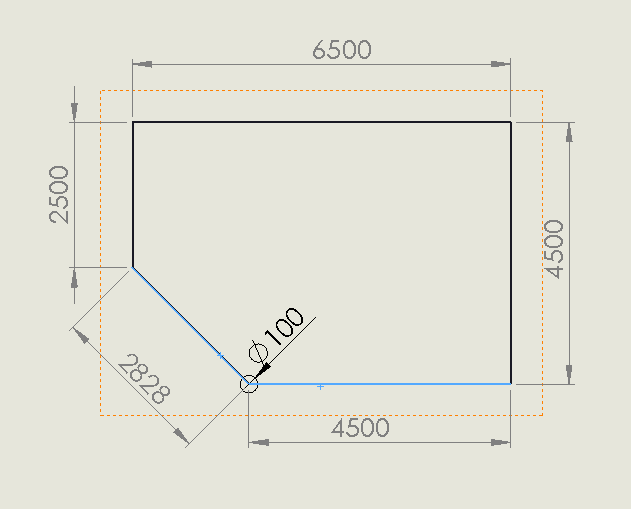 